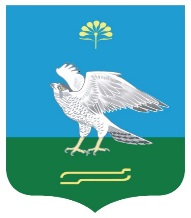 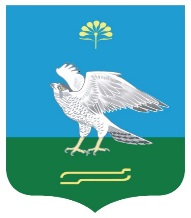 О назначении выборов депутатов Совета сельского поселения Зильдяровский сельсовет муниципального района Миякинский район Республики Башкортостан двадцать девятого созыва	В соответствии со статьей 10 Кодекса Республики Башкортостан о выборах, статьей 7 Устава сельского поселения Зильдяровский сельсовет муниципального района Миякинский район Республики Башкортостан, Совет сельского поселения Зильдяровский  сельсовет муниципального района Миякинский район Республики Башкортостан р е ш и л: 		1. Назначить выборы депутатов Совета сельского поселения Зильдяровский  сельсовет муниципального района Миякинский район Республики Башкортостан двадцать девятого созыва  на 10 сентября 2023 года,	2. Опубликовать настоящее решение в газете "Октябрь" 23 июня 2023 года.	3. Направить настоящее решение в территориальную избирательную комиссию муниципального района Миякинский район Республики Башкортостан.Глава сельского поселенияЗильдяровский сельсовет                                                                     З.З.Идрисовс. Зильдярово«20»  июня 2023г.№ 162